Saturday 27th January 2018 - Carlton Hotel Dublin Airport8.15 – 8.50                  Registration, coffee and industry exhibition.                                  Exhibition Hall8.50 – 9.00                  Welcome.                                                                                               Lecture Theatre9.00 – 9.30                  Trisomy 21 and OSA.                                      Dr Sheila Javadpour and Lisa Farell.		         Paediatric Respiratory Consultant and NIV nurse specialist.         Lecture Theatre                                      Our Lady’s Children’s  Hospital, Crumlin, Dublin.9.30 – 10.00                Orthofacial Surgery for OSA  - from neonates to adults.              Lecture Theatre                                      Mr Dylan Murray.                                       Craniomaxillofacial surgeon and dentist.                                      Childrens University Hospital, Temple St and Mater Hospital.10.00 – 10.30             Coffee break and industry exhibition.                                               Exhibition Hall10.30 – 11.00             Recent developments in Irish Sleep Medicine.                               Lecture Theatre                                     Prof Liam Cormican- President.                                      Respiratory and Sleep Physician.                                     Connolly Hospital, Blanchardstown, Dublin.11.00 – 11.45             Sleep – offences and defences.                                                          Lecture Theatre                                     Dr Chris Idzikowski PhD.                                                                       Sleep specialist, author, honorary post in OU School of Law.                                      Belfast.11.45 – 12.30             Lunch and industry exhibition.12.30 – 1.30               Insomnia subtypes and brain mechanisms – perspectives on     Lecture Theatre                                     Insomnia disorder.                                     Prof Eus Van Someren PhD.                                    Head of Department,  Sleep and Cognition.                                     Netherlands Institute for Neuroscience, Amsterdam.1.30 – 2.30                 Business Meeting                                                                                 Lecture Theatre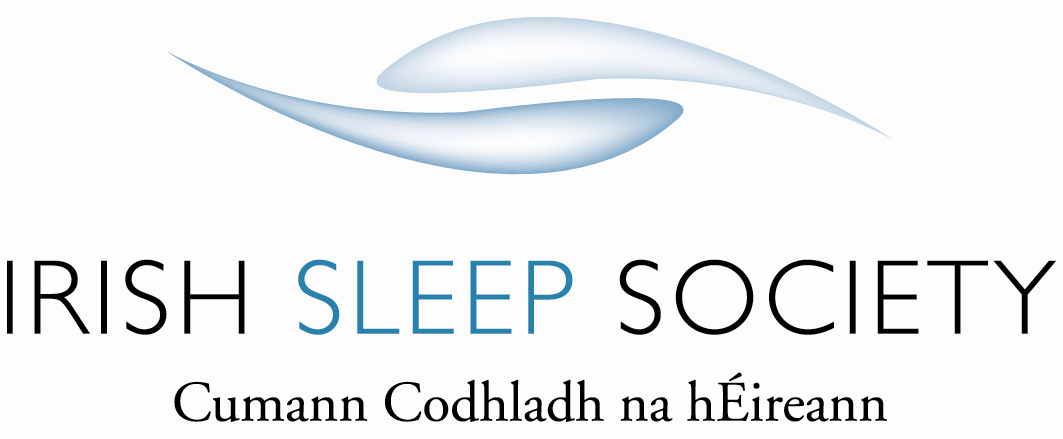 